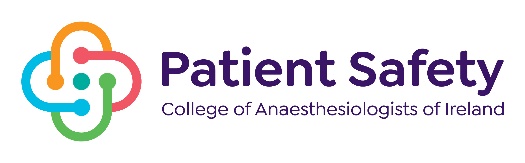 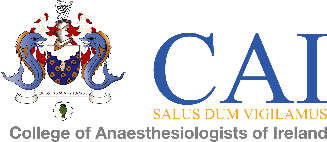 COLLEGE OF anaesthesiologists OF IRELAND  In association withNATIONAL PATIENT SAFETY IN ANAESTHESIA CONFERENCE KP Moore Medal Competition - Friday 11th November 202222 Merrion Sq North & Virtual ConferenceABSTRACT FORMAbstracts to include description of study methods, results and conclusions - Maximum 250 words.Closing date for submission of abstract Monday 17th, October 2022 at 4pm. Please submit the abstract online herePlease write abstract here:TITLE:AUTHOR (S):PRESENTER:NAME & ADDRESS OF INSTITUTION:Mobile Number:Email: